公益法人自主点検表 法 人 名 　　　 　　 　　　　 　　　　　　　　　　　　　  事業年度      年度（自 　 年 　月 　日～至 　 年 　月 　日)実 施 者 　　　　　　　　　　 　　実 施 日 　 年 　月 　日確 認 者 　　　　　　　　　　　 　確 認 日 　 年 　月 　日※ 担当者が替わる際は、本書の引継ぎをお願いします。※Ⅰ　はじめに ～自主点検表について～ 　  凡 例 財産管理　　　　　　　　　　　　　　　　　　　　　　　　　　　　　　　　　　　　　　　　　　　　　　　　　　　　　　　　　　　　財務・会計組織運営事業「Ⅱ 公益法人自主点検表」 の対処状況「△」又は「×」があったチェック項目について、どう対処したのか記載する欄です。　財産管理　                                                                                1.預金通帳と銀行印は、それぞれ別の場所に保管し、鍵もそれぞれ別の者が管理しているか。【指摘例】預金通帳と銀行印が同一の場所で保管され、また鍵の管理も同一人が行っており、内部牽制体制が不十分である。【説明】参考「事例から学ぶ財産管理（内閣府公益認定等委員会）」2.決算時においては、残高証明書により法人すべての口座の残高を確認しているか。【指摘例】金融機関が発行する残高証明書により、口座の残高確認が行われていない。【説明】参考「事例から学ぶ財産管理（内閣府公益認定等委員会）」3.固定資産は管理台帳と一致し、財産目録や貸借対照表と整合しているか。【指摘例】すでに廃棄されている備品が、固定資産台帳に記載されたままになっている。実在している備品が、固定資産台帳に記載されていない。減価償却費の計算に誤りがある。【説明】参考「ガイドラインⅠ-2-(2)　経理処理・財産管理の適正性」　財務・会計　                                                                             　４．剰余金が発生し収支相償を満たさない場合、解消策を策定し、解消に向けた取り組みを行っているか。【指摘例】剰余金が発生しており、収支相償の基準を満たしていない。また、剰余金の解消に向けた取り組みの検討がなされていない。　【説明】参考「認定法第5条第6号・第14条」「ガイドラインⅠ-5　公益目的事業の収入」「FAQ問５-２-１～７」５.遊休財産の保有制限額を超過した場合、基準を満たすよう改善を図っているか。【指摘例】　遊休財産の保有制限額を超過している。基準を満たすための取り組みが検討されていない。【説明】参考「認定法第5条第9号・第16条」、「ガイドラインⅠ-8(遊休財産額の保有の制限)」、「FAQ問５-4-1～14」、「特費のすすめ(内閣府公益認定等委員会事務局)」６.公益目的事業比率が50％未満となった場合、基準を満たすよう改善を図っているか。【指摘例】　なし【説明】参考「認定法第5条第8号・第15条」、「ガイドラインⅠ-7(公益目的事業比率)」、「FAQ問５-3-１～７」７．費用配賦は、建物面積比や従事割合等、合理的な配布基準に基づく算定根拠により配賦しているか。【指摘例】費用配賦の根拠が不明である。費用配賦の算定が実態と乖離している。法人会計に配賦すべき費用が公益事業会計に配賦されている。【説明】参考「公益認定等ガイドラインⅠ-7]、「FAQ問５-3-２」８．経理処理は適正に行われているか。【指摘例】公益法人会計基準に基づかない勘定科目の設定、未収金計上していない等「発生主義」に反した取り扱い、現金出納帳の未作成等「正規の簿記の原則」に基づかない取り扱いなど、公益法人会計基準の一般原則に基づ　　かない処理が行われている。【説明】参考「認定法第5条第2号」、「ガイドラインⅠ-2-(2)」、「FAQ問５-1～２」９．資産取得資金や特定費用準備資金は、資金積立の要件を備えているか、また、関係書類を備え置きしているか。 【指摘例】資産取得資金や特定費用準備資金について、関係書類の備え置きがされていない。資産取得資金や特定費用準備資金について、積立の要件を満たしていないものがある。【説明】参考「ガイドラインⅠ-7-(5)」「FAQ問５-3-４」、「FAQ問５-4-２」、「特費のすすめ(内閣府公益認定等委員会事務局)」10.備え置きが必要とされている書類が、主たる事務所、従たる事務所にそれぞれに置かれているか。【指摘例】事業報告書等の備え置きがされていない。主たる事務所で備え置きはされているが、従たる事務所での備え置きがされていない。【説明】参考「内閣府公益法人メールマガジン第82号（2.公益法人運営のワンポイントアドバイス）」11.貸借対照表が、定款で規定する方法により公告されているか。【指摘例】定款で「貸借対照表は、主たる事務所の公衆の見やすい場所に掲示する。」と公告について規定しているが、掲示されていない。【説明】参考「法人法第128条」12.計算書類（貸借対照表、損益計算書）、事業報告と併せて附属明細書を作成しているか。【指摘例】計算書類等の作成にあたり、附属明細書が作成されていない。【説明】参考「法人法第123条第2項」、「公益法人会計基準の運用指針13-（5）」13.計算書類や事業報告等は、定款に基づき代表理事が作成し、また、その手続きが確認できる状況となっているか。【指摘例】計算書類は、定款で、理事長が作成すると規定されているが、理事長が作成した証跡が確認できない。【説明】参考　「モデル定款」14.会計書類は、ダブルチェック等複数の職員が確認する体制となっているか。【指摘例】会計処理を特定の職員のみに任せており、チェック体制が整備されていない。【説明】 組織運営                                                                            15.評議員会（社員総会）の招集は、理事会の決議後、所定の期間内に書面通知を行っているか。　　　（評議員（社員）の承諾があれば書面通知に代えて電磁的方法でも可）【指摘例】評議員会（社員総会）の招集にあたり、理事会での決議を行っていない。　　　評議員会（社員総会）の招集の通知が、法令又は定款で定める期間内に行われていない。【説明】参考「（評議員会）法人法第181条、182条、266条」「（社員総会）法人法第 38条、 39条、266条」「内閣府公益法人メールマガジン第54号(3公益法人運営のワンポイントアドバイス)」16.役員の選任にあたっては、候補者に対して必要な書類の提出を求め、内容の確認を行っているか。（欠格事由に該当しないことの確認書、履歴書、就任の同意書等）【指摘例】役員選任について、欠格事由に該当しないことの確認書、履歴書、同意書等が提出されていない。【説明】 参考「認定法第６条」17.役員選任の決議は、一括ではなく、個別に決議を行っているか。【指摘例】役員の選任について、候補者名簿により一括で決議しているので、個別に決議を行うこと。【説明】参考「留意事項」Ⅱ-4 (社員総会及び評議員会の決議要件(定足数)及び理事の選任議案の決議方法」18.代表理事及び業務執行理事は、自己の職務の執行の状況(業務執行状況)を理事会に報告しているか。また、報告したことが確認できる状況となっているか。【指摘例】理事会に対し、代表理事や業務執行理事による業務執行の状況報告が行われていない。理事会への業務執行の報告が理事会議事録に記録されておらず、実施の有無が確認できない。【説明】参考「法人法第91条」19.理事会決議の省略を行う際は、理事全員が書面又は電磁的記録により同意の意思表示を行い、かつ監事の異議が無いことを確認しているか。【指摘例】理事会決議の省略を行うにあたり、監事に対して異議を申し立てる機会を与えていない。【説明】参考「法人法第96条」20.定款、理事・監事・評議員、役員報酬基準、代表者等に変更が生じた場合、変更届を出しているか。【指摘例】定款変更、役員報酬基準の変更、改選等による代表者や役員の変更等について、変更届を提出していない。【説明】参考「変更認定申請・変更届出の手引き (内閣府)」、「会社法第915条第1項、同976条」 事業 　　　　　　　　　　　　　　　　　　　　　　　　　　　　　　　　　　　　　　　　　　　　　　　　　　　　　　　　　　 21.事業の追加や廃止、事業名や対象の変更、財源の変更等がある場合、必要な手続きを行っているか。【指摘例】変更認定や変更届など、必要な手続きを行わずに新たな事業を実施している。【説明】参考「変更認定申請・変更届出の手引き(内閣府)」、「変更認定・変更届出ガイド(内閣府公益認定等委員会)」22.公益目的事業は、「公益認定基準」や「公益目的事業のチェックポイントについて（H20.4.11内閣府公益認定等委員会）」に基づき適正に実施しているか。【指摘例】「公益目的事業のチェックポイントについて」等に規定されている内容と相違する事業や取り扱いがなされている。【説明】参考「認定法第5条、第11条」、「チェックポイント」、「FAQ問９-1(行政機関からの受託事業等)」岩手県ホームページ「岩手県-公益法人の皆様へ」  ウェブサイトで”岩手県　公益法人”と検索すると、『公益法人制度』と『法人運営等について』の二つの項目が記載されている、県のホームページが検索結果の上部に表示されます。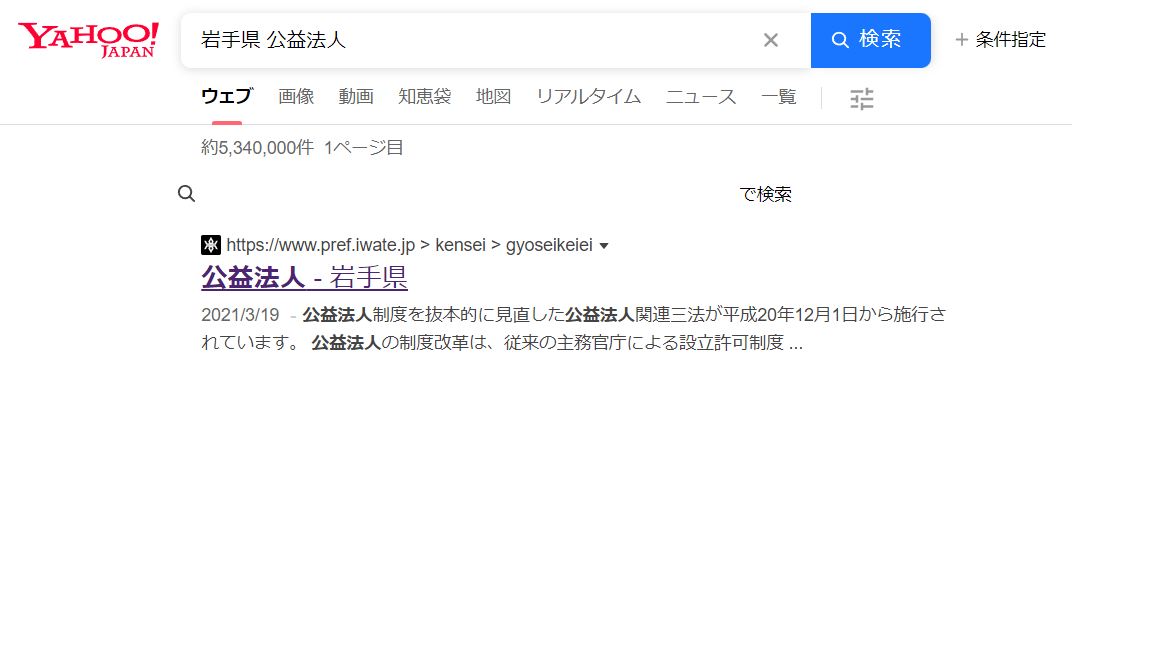 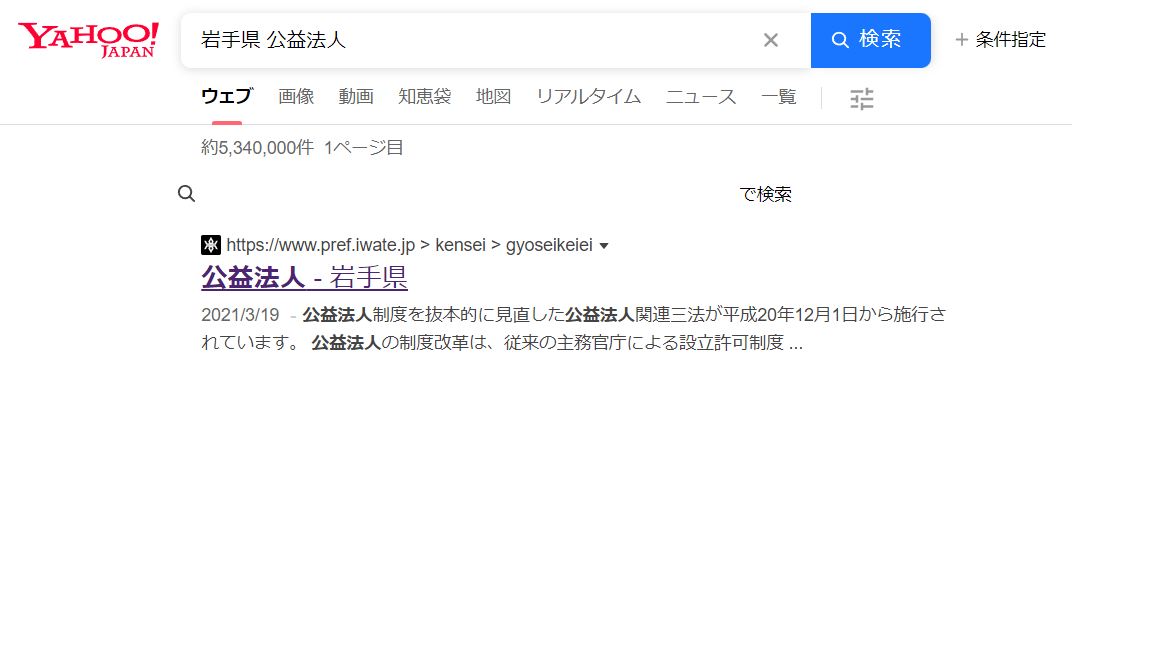 『公益法人制度』には、公益認定等に関する審査基準や指導監督の基本的考え方が掲載され、また、『法人運営等について』では、公益法人、移行法人等の状況に応じたサイトが用意されています。「公益法人の皆様へ」に進むと、次のような内容が掲載されています。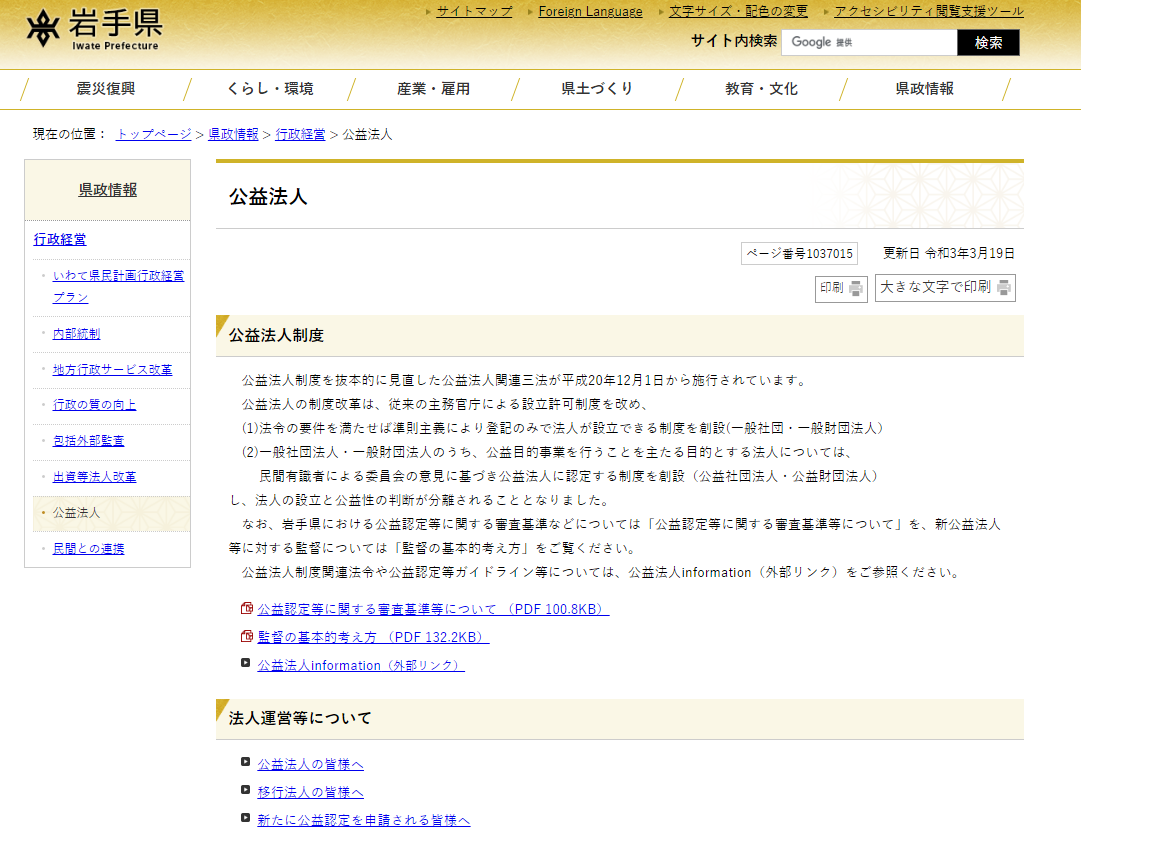 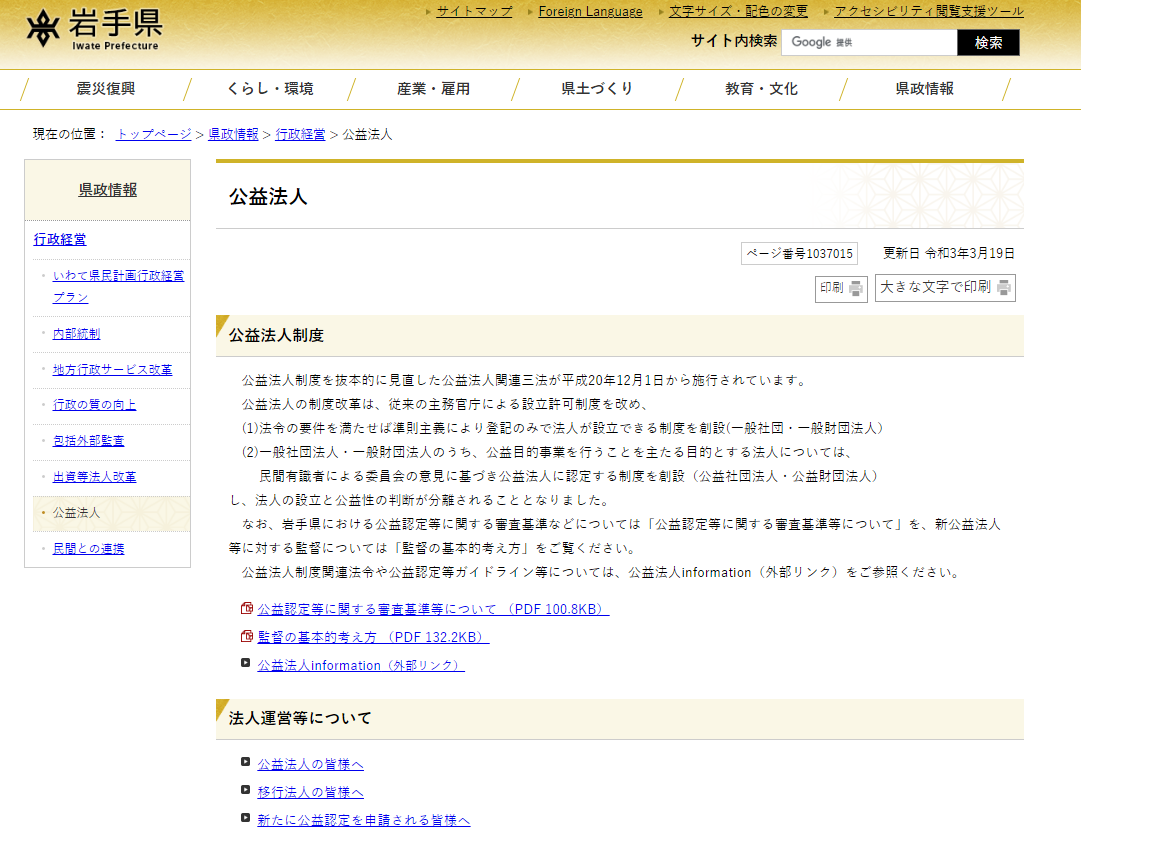 「公益法人の皆様へ」の内容                                                      〇　定期提出書類について・　事業計画書等の提出 → 提出の時期と書類の内容が記載・　事業報告等の提出　→ 提出の時期と書類の内容が記載（岩手県の作成資料）・　定期提出書類 (事業計画書等、事業報告等) の事前チェックリスト (PDF)・　定期提出書類 (事業計画書等、事業報告等) の作成・提出に係る留意事項 (PDF)（公益法人informationの資料紹介）・　収支相償の計算【特定ケース編】(PDF)　→　 問い合わせの多いケースについて書き方を解説・　定期提出書類の手引き・PICTIS電子申請システム簡易マニュアルについての公益法人information(外部リンク)を参照〇　事業内容の変更について・　変更認定が必要な場合・　公益目的事業に係る変更認定・変更届出ガイド(PDF)〇　変更届について・　変更届が必要な場合〇　その他法人運営について（県作成資料）・　公益法人自主点検表（word）　立入検査における主な指摘事項をチェック項目とする自主点検表（公益法人information掲載資料）・　収支相償について(PDF)よくある誤解について、運用上のルールを解説・　法人の財産管理について(PDF) 実際に起こった事例を基に適正な財産管理のポイントを解説・　法人運営における留意事項(PDF) 内閣府の立入検査において法人運営の面で傾向的に見られた指摘事項を解説　　　・　特費のすすめ（PDF）　　　　 特定費用準備資金の具体的な積立例を紹介内閣府ホームページ「公益法人information」 ウェブサイトで”公益法人information”と入力し検索すると、「国・都道府県公式公益法人行政総合情報サイト 公益法人information」の項目があり、クリックすると以下「公益法人information」のサイトにつながります。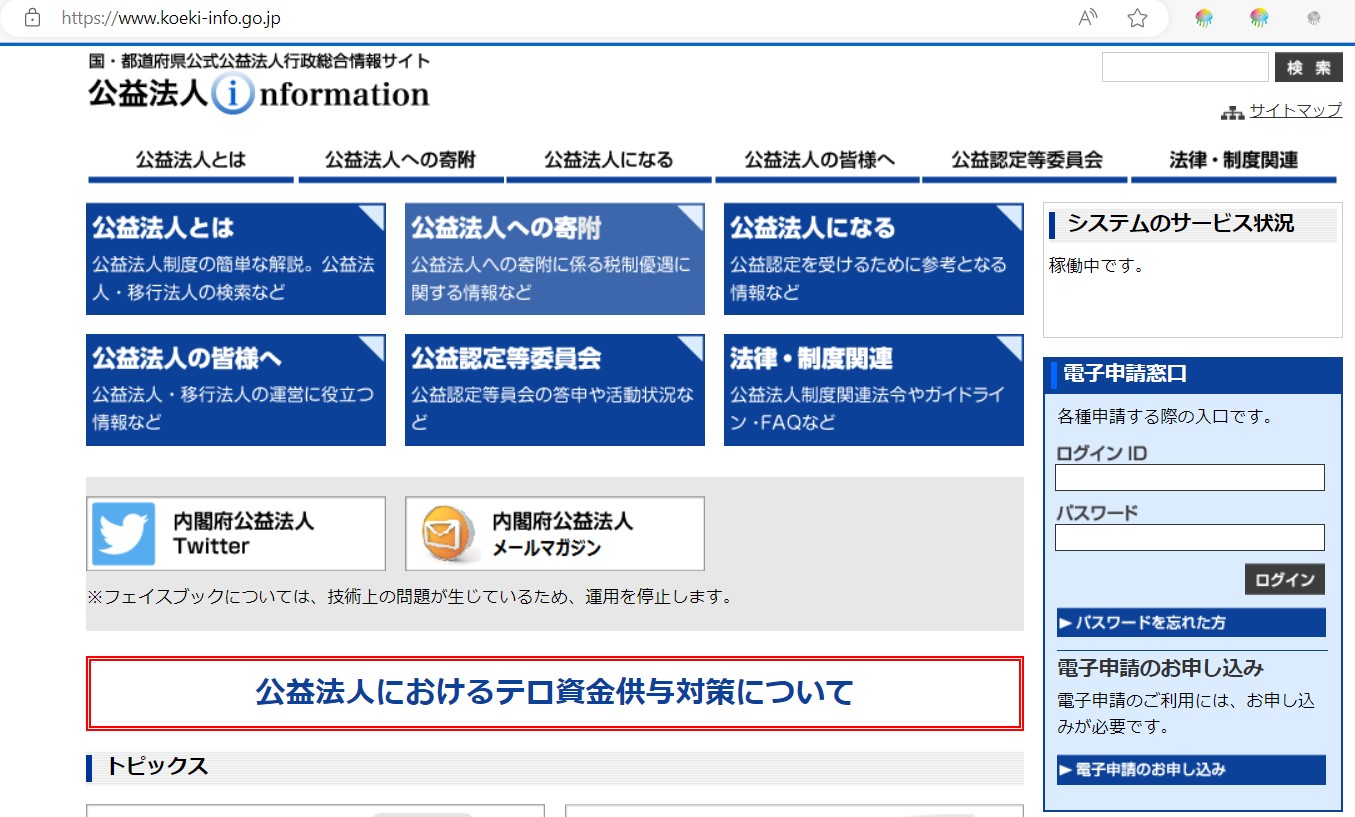 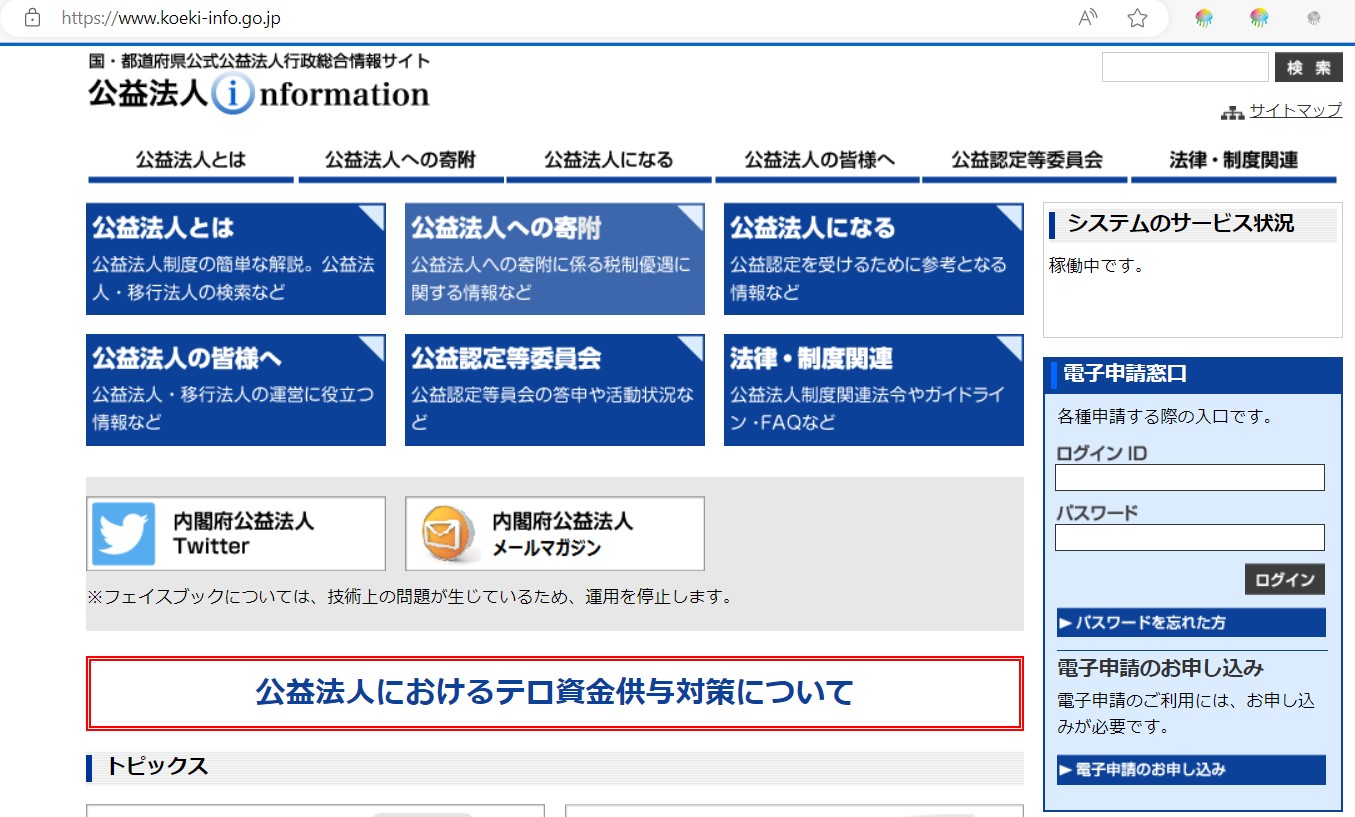 表題の下に6項目の見出しが表示されており、その中の「公益法人の皆様へ」をクリックします。「公益法人information」は、公益法人制度についての国(内閣府)及び都道府県の公式総合情報サイトで、公益法人・移行法人向けに法人運営に役立つ情報や、行政庁への変更認定申請・変更届出、定期提出書類に関する情報が掲載されており、「公益法人の皆様へ」では、次のような項目で整理されていますので、参考にしてください。「公益法人の皆様へ」の内容                                                      〇　トピックス〇　テーマ別セミナー〇　公益法人・移行法人の運営について〇　変更認定申請・変更届出、定期提出書類に関する事項〇　行政庁による監督〇　公益法人税制〇　その他〇　参考　【法律・制度関連】公益法人制度関連法令や公益認定等ガイドライン、ＦＡＱ等が掲載　　　　公益法人制度関連　　　　　　法人法・認定法等の関係法令、公益認定等ガイドライン、公益法人会計基準・同運用指針、FAQ 等　　　　公益法人制度改革関連          　 公益法人制度改革の経緯等　　　　公益法人のガバナンスの更なる強化等に関する有識者会議　　　　　　　　 最終とりまとめ(R2.12.25)等　　　　新しい時代の公益法人制度の在り方に関する有識者会議　　　　　 　　最終報告(R５.６.２)等　　　　公益認定の取消しの申請、法人の解散手続き　　　　　　 　公益認定の取消しの申請や公益法人・移行法人の解散に伴う手続の概要　　　　参考：特例民法法人制度改革前の旧公益法人の実態や指導監督1　預金通帳と銀行印は、それぞれ別の場所に保管し、鍵もそれぞれ別の者が管理しているか。　　2　決算時においては、残高証明書により法人すべての口座の残高を確認しているか。3　固定資産は管理台帳と一致し、財産目録や貸借対照表と整合しているか。4【財務3基準】剰余金が発生し収支相償を満たさない場合、解消策を策定し、解消に向けた取り組みを行っているか。　5【財務3基準】遊休財産の保有制限額を超過した場合、基準を満たすよう改善を図っているか。 6【財務3基準】公益目的事業比率が50％未満となった場合、基準を満たすよう改善を図っているか。7費用配賦は、建物面積比や従事割合等、合理的な配布基準に基づく算定根拠により配賦しているか。８経理処理は適正に行われているか。　９資産取得資金や特定費用準備資金は、資金積立の要件を備えているか。また、関係書類を備え置きしているか。10備え置きが必要とされている書類が、主たる事務所、従たる事務所それぞれに置かれているか。11貸借対照表が、定款で規定する方法により公告されているか。12計算書類（貸借対照表、損益計算書）、事業報告と併せて附属明細書を作成しているか。13計算書類や事業報告等は、定款に基づき代表理事が作成し、また、その手続きが確認できる状況となっているか。 14　会計書類は、ダブルチェック等複数の職員が確認する体制となっているか。15　評議員会(社員総会)の招集は、理事会の決議後、所定の期間内に書面通知を行っているか。　　（評議員（社員）の承諾があれば書面通知に代えて電磁的方法でも可）16　役員の選任にあたっては、候補者に対して必要な書類の提出を求め、内容の確認を行っているか。　　（欠格事由に該当しないことの確認書、履歴書、就任の同意書等）17　役員選任の決議は、一括ではなく、個別に決議を行っているか。18　代表理事及び業務執行理事は、自己の職務の執行の状況(業務執行状況)を理事会に報告しているか。　また、報告したことが確認できる状況となっているか。19　理事会決議の省略を行う際は、理事全員が書面又は電磁的記録により同意の意思表示を行い、かつ監事の異議が無いことを確認しているか。20　定款、理事・監事・評議員、役員報酬基準、代表者等に変更が生じた場合、変更届を出しているか。21　事業の追加や廃止、事業名や対象の変更、財源の変更等がある場合、必要な手続きを行っているか。22　公益目的事業は、「公益認定基準」や「公益目的事業のチェックポイントについて（H20.4.1内閣府公益認定等委員会）」に基づき適正に実施されているか。チェック項目（表中番号）対処状況(例）　　　１（例）　通帳と銀行印を専務理事が一括管理していたので、通帳を事務局長、銀行印を専務理事が保管することとした。